Инструкция по проверке блокирования ключа eTokenЗайдите в меню Windows «Пуск», выберите пункт «Все программы», найдите  группу «eToken», запустите программу eToken Properties;


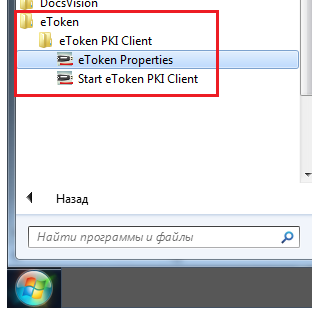 Нажмите кнопку «Подробный вид»;


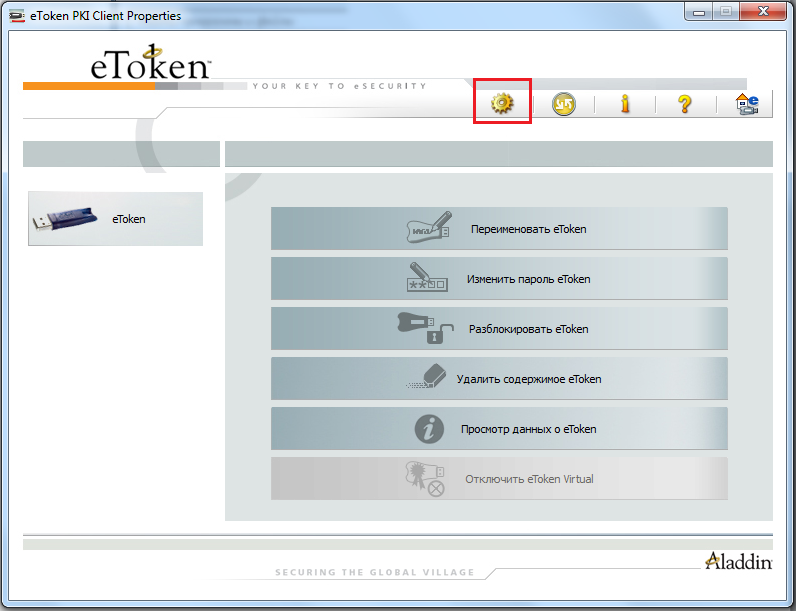 В левой части окна выделите в списке устройств eToken и нажмите кнопку «Вход на eToken» (как показано на скриншоте);


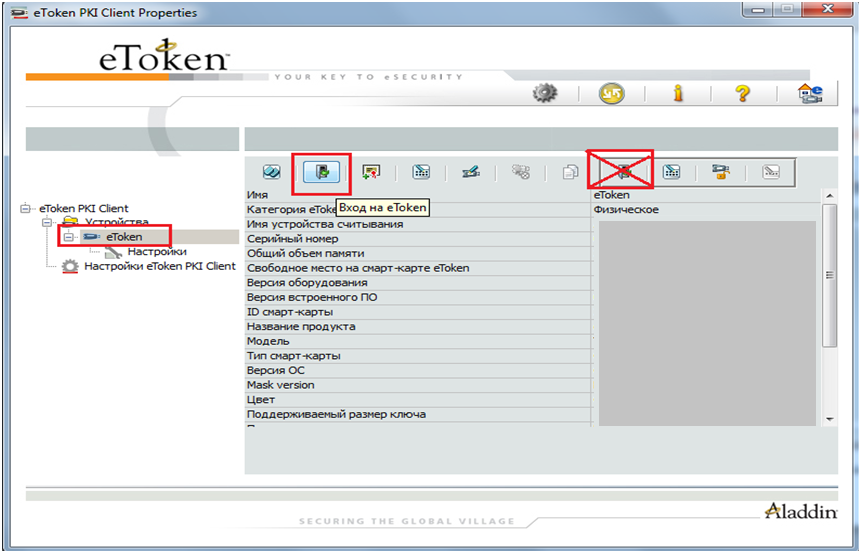 Введите пин-код (пароль) от ключевого носителя и нажмите кнопку «ОК»;


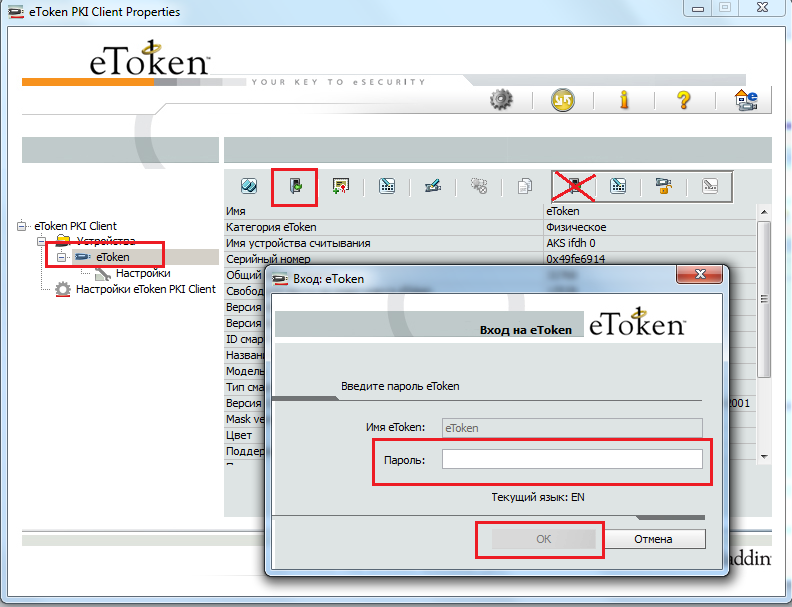 В случае ошибочного ввода пин-кода  система выдаст сообщение об ошибке, и укажет количество оставшихся попыток;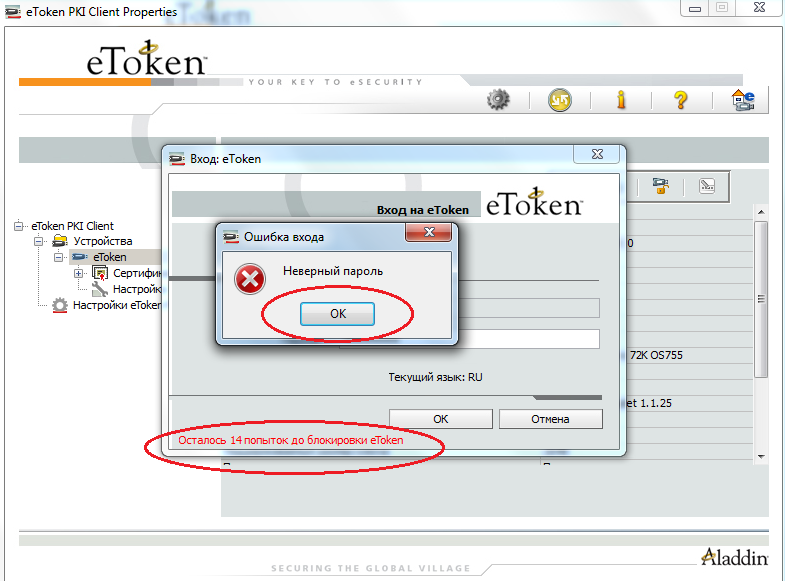 В случае если eToken не заблокирован, в нижней части окна появиться надпись: «eToken: выполнен вход с правами пользователя»;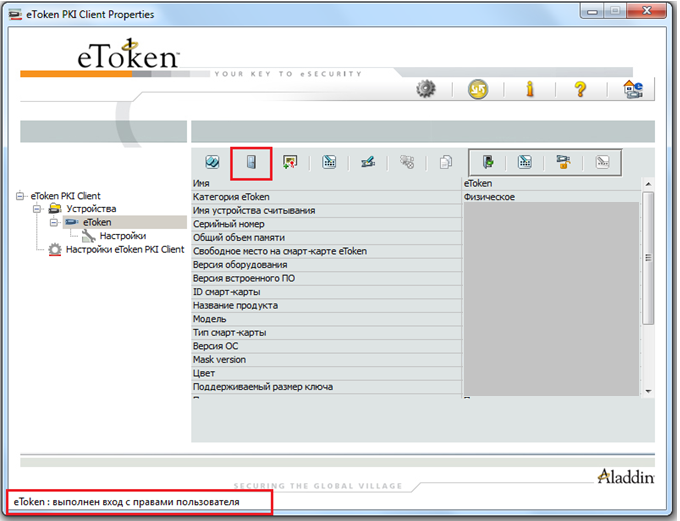 Если eToken заблокирован, то система выдаст следующее сообщение;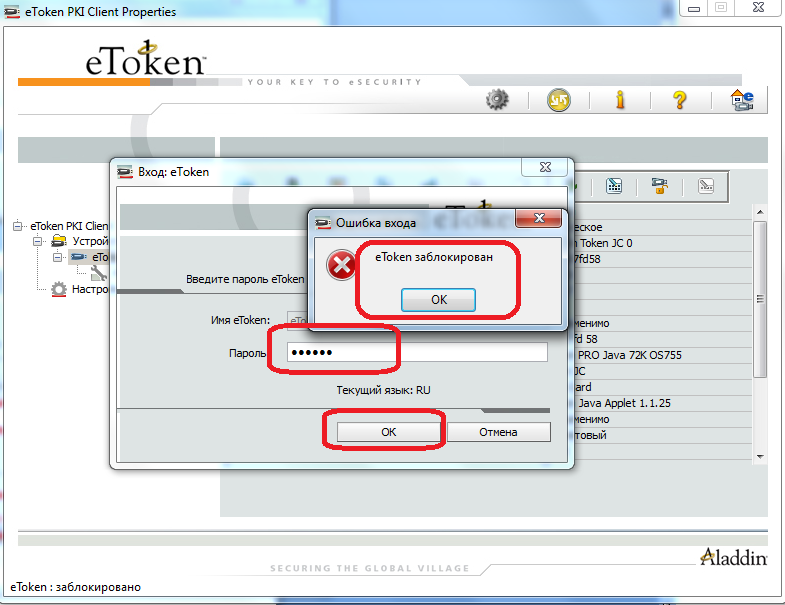 